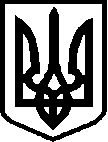 СУМСЬКА ОБЛАСТЬ ВОРОЖБЯНСЬКА МІСЬКА РАДАВОРОЖБЯНСЬКА ГІМНАЗІЯ № 4вул. В.Безсокирного №1, м.Ворожба  Сумська область 41812 тел. (05443)-7-32-60 vorogba4@gmail.comНАКАЗ23 березня  2021 року                                                                                № 13-ОДПро організацію освітнього процесуз використанням технологійдистанційного навчанняБеручи до уваги протокол № 2 засідання міської комісії з питань ТЕБ і НС від 23.03.2021 р., протокол № 4 позачергового засідання Сумської обласної комісії з питань ТЕБ і НС від 23 березня 2021 року та на виконання постанови Кабінету Міністрів України від 9 грудня 2020 р. № 1236 «Про встановлення карантину та запровадження обмежувальних протиепідемічних заходів з метою запобігання поширенню на території України гострої респіраторної хвороби СОУГО-19, спричиненої коронавірусом 8АЯ8-СоУ-2» (в редакції постанови Кабінету Міністрів України від 22 березня 2021 р. № 230), з урахуванням протоколу від 22 березня 2021 року № 12 позачергового засідання Державної комісії з питань техногенно-екологічної безпеки та надзвичайних ситуацій, на виконання розпорядження міського голови Ворожбянської міської ради від 23.03.2021 р. «Про внесення доповнень до розпорядження міського голови від 17.03.2020 р. № 34-з «Про деякі заходи щодо запобігання поширенню коронавірусу COVID-19 на території міста Ворожба»НАКАЗУЮ:Організувати 23.03, 02.04.2021 р. проведення навчальних занять з використанням дистанційних форм навчання.Заступнику директора з навчально-виховної роботи Кальченко І.М.Надавати педагогічним працівникам методичну допомогу щодо організації освітнього процесу за допомогою технологій дистанційного навчання.Координувати виконання педагогічними працівниками освітніх програм.Класоводам, учителям-предметникамЗабезпечити виконання освітніх програм у 1-9 класах шляхом організації освітнього процесу за допомогою технологій дистанційного навчання з урахуванням матеріально-технічних можливостей та оптимізації графіку освітнього процесу, не допускаючи перевантаження учнів.Здійснювати оцінювання результатів навчання здобувачів освіти під час освітнього процесу з використанням технологій дистанційного навчання зручним способом з подальшим занесенням до відповідних сторінок класного журналу.Класним керівникамУ телефонному та онлайн-режимі консультувати учнів та їх батьків про організацію освітнього процесу за допомогою технологій дистанційного навчання та методи його запровадження.Контролювати виконання учнями завдань.Здійснювати зворотній зв’язок між усіма учасниками освітнього процесу в телефонному та онлайн-режимі.Проводити просвітницьку роботу з учнями та їх батьками щодо заходів для запобігання поширенню коронавірусу COVID-19, індивідуального захисту та особистої гігієни.Контроль за виконанням даного наказу залишаю за собою.Директор                                                             Ольга МІРОШНИЧЕНКОАРКУШ ОЗНАЙОМЛЕННЯАРКУШ ОЗНАЙОМЛЕННЯАРКУШ ОЗНАЙОМЛЕННЯПрізвище ініціали вчителяПідписДатаКАЛЬЧЕНКО І.ВАСИЛЕНКО І.ХМИЛЮК Н.КАЛЬЧЕНКО А.ХОЛОДКОВА Л.ЗАРІЦЬКА Г.БОНДАРЕНКО І.ДЕРКАЧ Т.ШКУРАТ Л.ФОНАРЬОВА А.КИСЛА І.РЕВА Т.